Решение для локеров в офис Автоматические камеры хранения (локеры) могут быть установлены в офисе с доступом по карте или через мобильное приложение.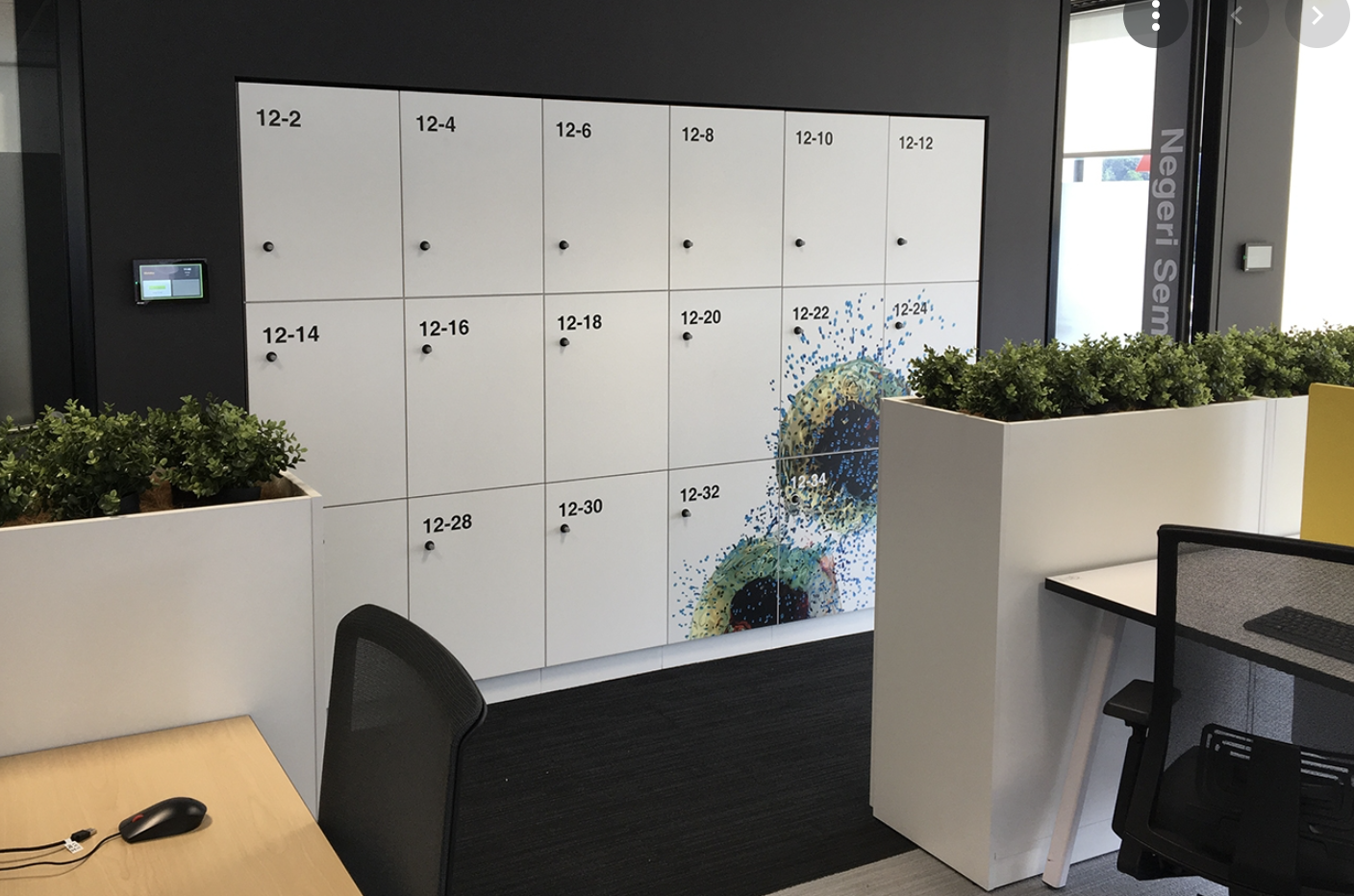 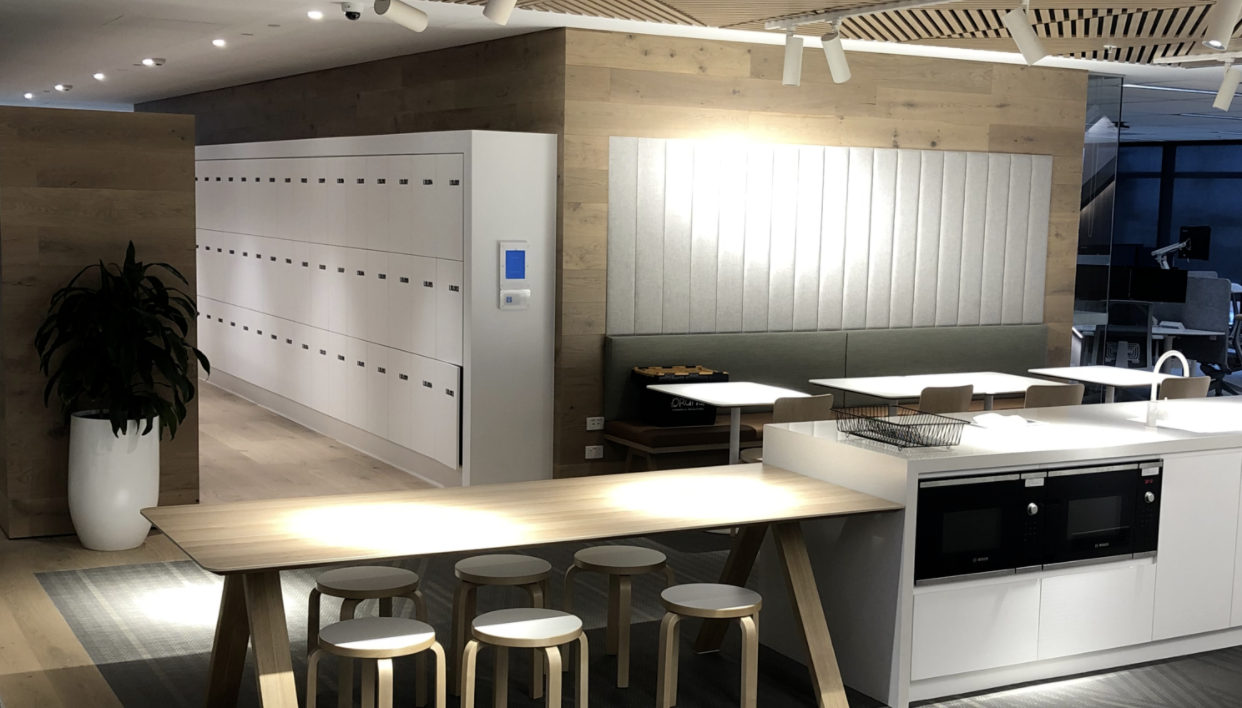 Доступ по карте (режим - одноразовый доступ)Для того чтобы получить доступ к шкафу необходимо:поднесите RFID карту к считывателю ячейка откроется и резервируется за картой Для того чтобы забрать вещи необходимо поднести карту ячейка откроется и резерв ячейки будет снят (ячейка будет доступна для других пользователей)Доступ по карте (режим - временной интервал) Для того чтобы получить доступ к шкафу необходимо:поднесите RFID карту к считывателю ячейка откроется и резервируется за картой на Х-часов Для того чтобы забрать вещи необходимо поднести карту ячейка откроется (резерв ячейки будет снят через Х-часов и ячейка будет доступна для других пользователей)*- можно предусмотреть общий сброс хранений в 00.00 Доступ по карте (режим - фиксированный доступ) Для того чтобы получить доступ к шкафу необходимо:поднесите RFID карту к считывателю фиксированная ячейка откроется Для того чтобы забрать вещи необходимо поднести карту ячейка откроется Администрирование Для того чтобы добавлять номера карт тех, кто может пользоваться шкафами и сдавать вещи на хранения, можно предусмотреть загрузку номеров карт через WEB-интерфейсДля этого необходимо подключиться к WIFI сети локеров и зайти на страницу 192.168.4.1Ввести логин и пароль 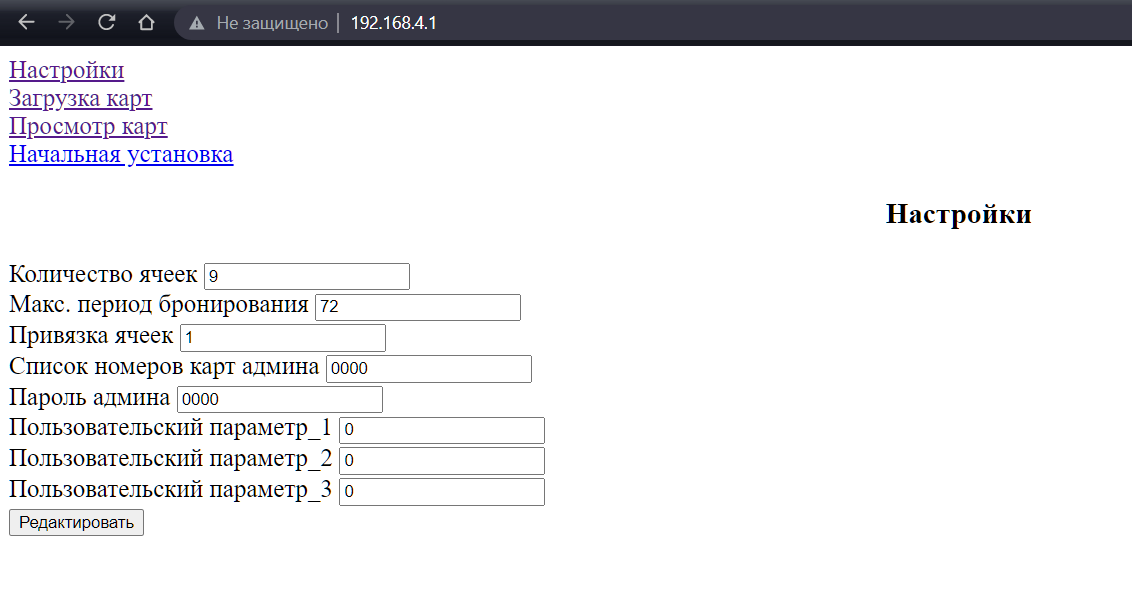 При использовании нескольких локеров их можно объединить в единую сеть и управлять централизованно через WEB-интерфейс. Имеется возможность интеграции с мобильным приложением для получения доступа к ячейке через смартфон.Через telegram-бот Пользователь запрашивает через телеграм «аренда ячейки» и если данный пользователь есть в базе пользователей, имеющих возможность арендовать ячейку, то ячейка открывается и начинается аренда.